Памяткао личной безопасности в быту     Подготовка настоящей Памятки обусловлена реализацией требований статьи 19 Федерального закона от 21.12.1994 г. N 68-ФЗ "О защите населения и территорий от чрезвычайных ситуаций природного и техногенного характера", где особо подчеркнута необходимость соблюдения гражданами мер безопасности в быту.      Актуальность темы Памятки определена участившимися в последнее время случаями взрывов бытового газа, пожарами в жилых домах и квартирах, в том числе и от неисправной электропроводки и нарушениями эксплуатации электроприборов.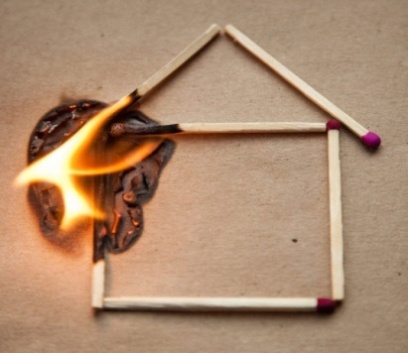 ПОЖАР в квартире (доме):сообщите о пожаре в Единую службу спасения по телефону 101(112);выведите на улицу детей и пожилых людей.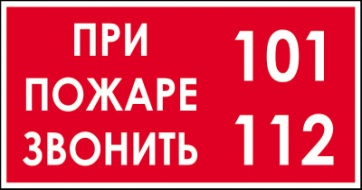 Что нужно делать если:загорелось кухонное полотенце - бросить его в раковину, залить водой; если раковина далеко или нет воды, то плотно прижать горящий конец полотенца разделочной доской, крышкой от кастрюли или другим негорящим концом того же полотенца;вспыхнуло масло на сковороде - плотно закрыть сковороду крышкой и выключить плиту. Нельзя в спешке хватать и нести сковороду, заливать горящее масло водой, так как произойдет бурное вскипание, разбрызгивание горящего масла, а в результате - ожоги рук, лица и множество очагов горения;загорелось содержимое мусорного ведра, мусорной корзины, небольшой коробки или газеты в почтовом ящике в подъезде - залить огонь водой;в квартире появился неприятный запах горелой изоляции — отключить электроэнергию на щите, обесточить квартиру, осмотреть помещение. Место, где можно отключить в квартире электроэнергию, должны знать взрослые и дети школьного возраста;нельзя тушить водой аппаратуру, включенную в электросеть! При загорании телевизора, холодильника, утюга - нужно обесточить квартиру или отключить приборы, выдернув шнур из розетки, не подвергая свою жизнь опасности (розетка должна находиться в удобном для отключения месте);если горение только-только началось, необходимо накрыть отключенный от розетки утюг (телевизор) смоченными шерстяным одеялом, плотной тканью и прижать покраям так, чтобы не было доступа воздуха. Горение прекратится. Если же горение непрекратилось, надо срочно покинуть помещение, так как дым токсичен;небольшое пламя на обесточенном телевизоре можно залить водой, но при этомнадо находиться сбоку от телевизора во избежание травм от возможного взрыва кинескопа;когда воду использовать нельзя (горящий электроприбор находится под напряжением) или воды нет, то небольшой очаг горения можно попытаться засыпать питьевой или кальцинированной содой, стиральным порошком, песком, землей(например, из цветочного горшка);хорошо, если в доме есть огнетушитель (нужно уметь с ним обращаться). Но необходимо знать, что можно его использовать только в первые минуты, когда загорание не переросло в пожар.Если самостоятельно с возгоранием справиться не удалось,в квартире много дыма и огонь набирает силу, немедленно покиньте квартиру, прикрыв за собой дверь.Пользоваться лифтом ЗАПРЕЩЕНО!При невозможности эвакуации из квартиры через лестничные марши используйте балконную лестницу, а если ее нет, то выйдите на балкон, закрыв плотно за собой дверь, и постарайтесь привлечь к себе внимание прохожих и пожарных.Если нельзя использовать лестницы, и единственным путем к спасению может оказаться окно, ПОМНИТЕ! Начиная с 4-го этажа,каждый второй прыжок смертелен!Прежде чем прыгнуть, нужно бросить вниз матрасы, подушки, ковры, чтобы смягчить падение.Если вы не можете выйти из квартиры:закройте окна, но не опускайте жалюзи;заткните все зазоры под дверьми мокрыми тряпкамиотключите электричество и перекройте газ;наполните водой ванну и другие большие емкости;снимите занавески(они могут загореться), так как стеклапод воздействием тепла могут треснуть и огонь легко может перекинуться в помещение;облейте пол и двери водой, понизив таким образом их температуру.ПОЖАР на балконе(лоджии):сообщите о пожаре в Единую службу спасения по телефону 101(112);попытайтесь потушить подручными средствами(водой, стиральным порошком, мокрой плотной тканью, землей из-под цветов и т.п.), в ходе тушения можно выбрасывать горящие вещи и предметы вниз, убедившись предварительно, что там нет людей;если огнь набирает силу и Ваши усилия тщетны, то немедленно покиньте балкон, плотно закрыв за собой дверь, чтобы вслед за Вами огонь не проник в комнату;закройте все форточки и двери, не создавайте сквозняка;предупредите соседей с верхних этажей, что у Вас пожар;по возможности организуйте встречу пожарных подразделений, укажите на очаг пожара.Что НИКОГДА НЕ НУЖНО делать при пожаре в квартире (доме):бороться с пламенем самостоятельно, не вызвав пожарных(если Вы не справились с огнем за несколько секунд. Его распространение приведет к большому пожару);пытаться выйти через задымленный коридор или лестницу (дым очень токсичен, горячий воздух может обжечь легкие);спускаться по водосточным трубам и стоякам с помощью простыней и веревок (если в этом нет самой острой необходимости, ведь падение здесь без отсутствия особых навыков почти всегда неизбежно);прыгать из окна(начиная с 4-го этажа,каждый второй прыжок смертелен).ПОЖАР в лифте:Пожар в лифте - это очень страшное явление, особенно если люди при этомнаходятся в кабине лифта. Если есть хоть малейшее подозрение, что в кабине или в шахте лифта начинается пожар, ни в коем случае не следует входить в кабину, так как она может в любой момент начать двигаться самопроизвольно.Если, находясь в кабине лифта, вами обнаружены очаги горения, первое, что нужно сделать - это нажать кнопку вызова диспетчера, сообщить о ситуации и попроситьо помощи. Такая кнопка есть в каждой кабине. Как правило, она красного цвета. Если кабина движется, не останавливайте её, а дождитесь остановки. Если кабина лифта остановилась между этажами, а огонь потушить не удалось -громко кричите, стучите в стенки кабины, зовите на помощь. Если кабина оказалась на этажной остановке, попытайтесь зонтом, ключами или другими предметами раздвинуть автоматические двери кабины и выбраться наружу. Зовите на помощь соседей. Если выйти из кабины лифта не удаётся, то до прибытия помощи прикройте нос и рот носовым платком, рукавом одежды или шарфом, смоченными любой жидкостью. Это может быть вода, молоко, газировка и т.п.Первая помощь при ожогах:- тщательно охладить обожженные участки кожи при помощи холодной воды. Длительность воздействия на пораженную область составляет 10-15 минут;- наложить асептическую повязку. С обожженных частей тела необходимо срезать одежду и для профилактики вторичного инфицирования наложить повязку.Внимание! Категорически запрещается применять мази, изготовленные на масляной основе, и прочие жиросодержащие продукты.Также нельзя обрабатывать кожу одеколоном и спиртосодержащими лосьонами. Обожженное место не следует накрывать пластырем, так как это затруднит попадание воздуха. Запрещено вскрывать пузыри, ведь таким образом может распространиться инфекция.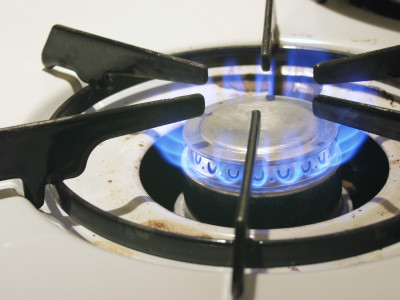 отключите плиту, перекройте подачу газа с помощью газопроводного крана, распахните окна(устройте сквозняк);выведите всех из квартиры;не зажигайте огонь, не включайте и не выключайте никаких электроприборов, отключите электричество с помощью щитка;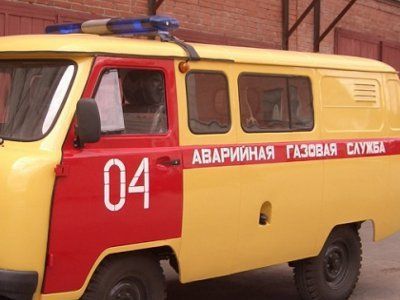 сами выйдите из квартиры, закрыв за собой плотно дверь;Четыре важных "нельзя"при эксплуатации или утечке газа в квартире:1.Не ремонтируйте газовые приборы самостоятельно.2.Не привязывайте к газовым трубам бельевых веревок и не используйте их в качестве заземления.3.Не исправляйте сами дефекты газопроводных труб! Инструментом можно высечь роковую искру.4.Не оставляйте без присмотра работающие газовые приборы, особенно - если доступ к ним имеют дети.ПОМНИТЕ: Всегда перекрывайте газопроводный кран перед выходом из квартиры при аварийных ситуациях на газовых магистралях могут внезапно перекрыть газ, а потом вновь подать его без предупреждения! При запахе газа в подъезде:определите место утечки газа;проветрите лестничную площадку;выйдя из подъезда и оставив входную дверь открытой, предупредите жильцов и входящих в подъезд людей об опасности;позвоните по мобильному телефону (на улице) в аварийную газовую службу;сообщите в диспетчерскую ЖКС о необходимости отключения лифта.НЕДОПУСТИМО: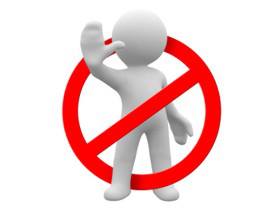 нажимать на кнопку электрозвонка;звонить по телефону;включать/выключать свет;включать/выключать электроприборы;пользоваться лифтом;пользоваться открытым огнем, курить.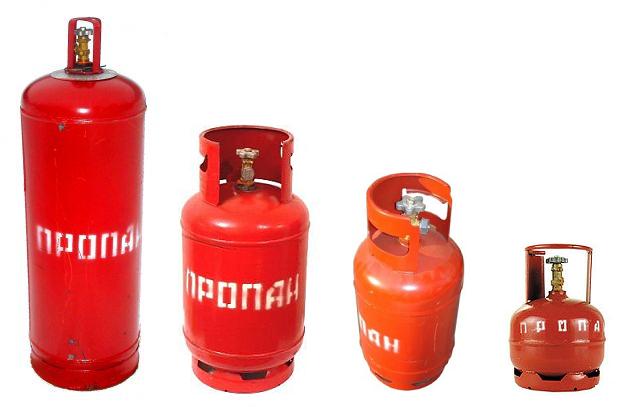 Техника безопасности при эксплуатации баллонов с газомСжиженный газ, находящийся в газовом баллоне, является пожароопасным и взрывоопасным веществом. Взрыв емкости с газом, находящейся под давлением, может привести к большим разрушениям и людским жертвам.Баллоны в помещении следует устанавливать на расстоянии не менее 1м от радиаторов отопления, других отопительных приборов, печей и не менее 0,5 м от газовой плиты.При появлении в помещении запаха газа следует немедленно прекратить пользование газоиспользующим оборудованием (перекрыть краны на газоиспользующем оборудовании, краны на газопроводах перед газоиспользующем оборудованием, вентили газовых баллонов), открыть окна для проветривания помещения,немедленно сообщить в аварийную службу тел.104.Ремонтировать утечку газа своими силами - запрещено! Разборку и ремонт может производить только завод-изготовитель.При этом в помещении запрещается зажигать огонь, курить, включать и выключать электроприборы и электроосвещение, пользоваться электрозвонками. Необходимо также удалить из загазованного помещения людей и домашних животных.Первая помощь при отравлении газом:- открыть все двери, окна, чтобы поступил свежий воздух;- пострадавшего аккуратно уложить, расстегнуть ему воротник.- дать человеку много питья, чтобы скорее вывести все токсичные вещества;- с отравлением очень хорошо помогает справиться сорбент;Если потерпевшему не станет лучше, срочно вызвать скорую помощь и доставить его в больницу.Правила электробезопасности:никогда не оставляйте включенные электроприборы без присмотра;когда Вы моете холодильник, другие бытовые электроприборы, меняете лампочку или предохранитель, отключите общий выключатель электричества в квартире;розетки должны быть как можно дальше от раковины, ванны. Не держите включенными бытовые электроприборы во время купания в ванной комнате, так как подключенные к сети электроприборы при попадании в воду вызывают тяжелые последствия;никогда не пользуйтесь феном или электробритвой, если они мокрые или имеют оголенные токопроводящие концы и детали;не вынимайте вилку из розетки, потянув за шнур (он может оборваться, оголив проводники находящиеся под напряжением);не ремонтируйте вилки электроприборов с помощью изоленты, меняйте их сразу, если они сломались;не беритесь за утюг мокрыми руками и не гладьте, стоя на полу босиком;прежде чем налить воду в емкость отпаривателя утюга, вытащите вилку из розетки;после того, как закончили пользоваться удлинителем, сначала выдерните вилку из розетки, а затем сворачивайте его;не перекручивайте и не завязывайте в узел провода, не защемляйте их дверьми (оконными форточками) и не закладывайте провода за водопроводные трубы, батареи отопления.ПОМНИТЕ, что ток, протекающий в бытовой электросети, смертельно опасен!человеку, попавшему под напряжение, требуется немедленная помощь;прежде всего, быстро освободите его от воздействия тока (с помощью деревянной палки, резиновых перчаток, выключите прибор или рубильник, оттащите пострадавшего за сухую одежду одной рукой);подходите к пострадавшему только в резиновой обуви или шаркающим шагом (не отрывая подошв от пола), приставляя пятку шаркающей ноги к носку другой. Первая помощь при поражении электротоком:если пострадавший в сознании, оставьте его лежащим на спине, с ногами, поднятыми на 30см;если он в бессознательном состоянии положите его горизонтально на спину, обязательно на что-нибудь твердое. Создайте приток свежего воздуха, дайте понюхать нашатырный спирт;при отсутствии у пострадавшего признаков жизни необходимо срочно вызвать скорую помощь и приступить к проведению искусственного дыхания «Рот ко рту», «Рот к носу» и одновременно осуществлять непрямой массаж сердца (при наличии соответствующей подготовки и (или) навыков).Еще раз напоминаем Вам телефоны  вызова экстренной помощи: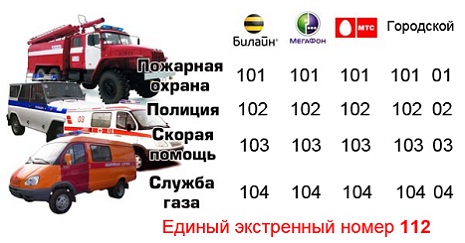 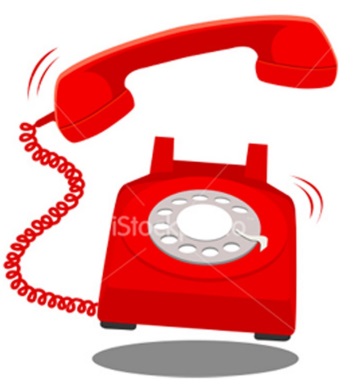 Набрав номер, нужно кратко сообщить следующее:- причину вызова(пожар, ограбление, несчастный случай, запах газа и т.д.);- точный адрес(улица, номер дома, квартиры, этаж, подъезд, код); - Ваша фамилия и номер телефона;- запишите или запомните фамилию дежурного диспетчера, принявшего Ваш вызов.